Resolving Small Claims Without Big Problems:Expedited Procedures in International Arbitration and Litigation17 SEPTEMBER 2015Registration Form     Please Print or Type	           	        Email Completed Form to:  ICDR_YI_moscow@lidings.comThis event is free of charge and will be presented in English.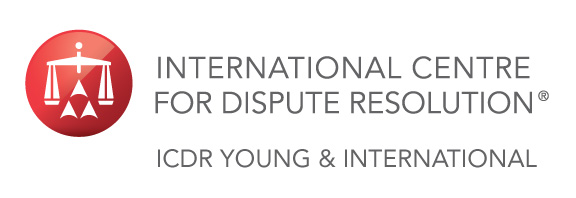 In Cooperation With:In Cooperation With:In Cooperation With: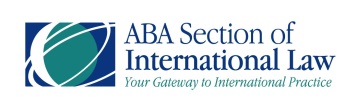 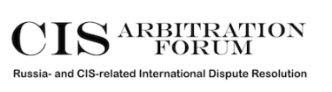 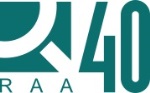 Present:Present:Present:Venue:
National Research University Higher School of Economics (HSE)
Myasnitskaya ul., 9, Moscow, RussiaHost:
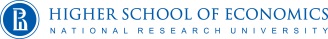 Time:16:30 – Check-In Opens17:00 - 19:00 – Seminar │ Networking Reception to Follow  Sponsor: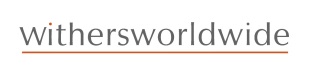 Opening RemarksOpening RemarksKristoffer LöfICDR Y&I Executive Board Member; Mannheimer Swartling StockholmVladislav StarzhenetskyNational Research University Higher School of EconomicsMoscowKey Note SpeechChristopher CoffinWithersLondonPanel DiscussionPanel DiscussionPanel DiscussionSPEAKERS:SPEAKERS:SPEAKERS:Kabir DuggalBaker McKenzieNew YorkMaxim KulkovKulkov, Kolotilov & PartnersMoscowMiroslava SchierholzInternational Centre for Dispute ResolutionNew YorkMODERATOR:MODERATOR:MODERATOR:Andrey ZeleninICDR Y&I Global Advisory Board Member; LidingsMoscowAndrey ZeleninICDR Y&I Global Advisory Board Member; LidingsMoscowAndrey ZeleninICDR Y&I Global Advisory Board Member; LidingsMoscowClosing RemarksAnna KozmenkoICDR Y&I Global Advisory Board Member; Schellenberg WittmerZurich  Mr.  Ms.  Mrs.  Dr.  Dr.First Name:Last Name:Last Name:Last Name:Job Title:Company:Company:Company:City:State:State:Country:Telephone:Email:Email: